EVENTO EN AGENDA PERSONAL COMPARTIDO CON FAMILIAS DE ALGUNO DE MIS GRUPOS DE ALUMNOS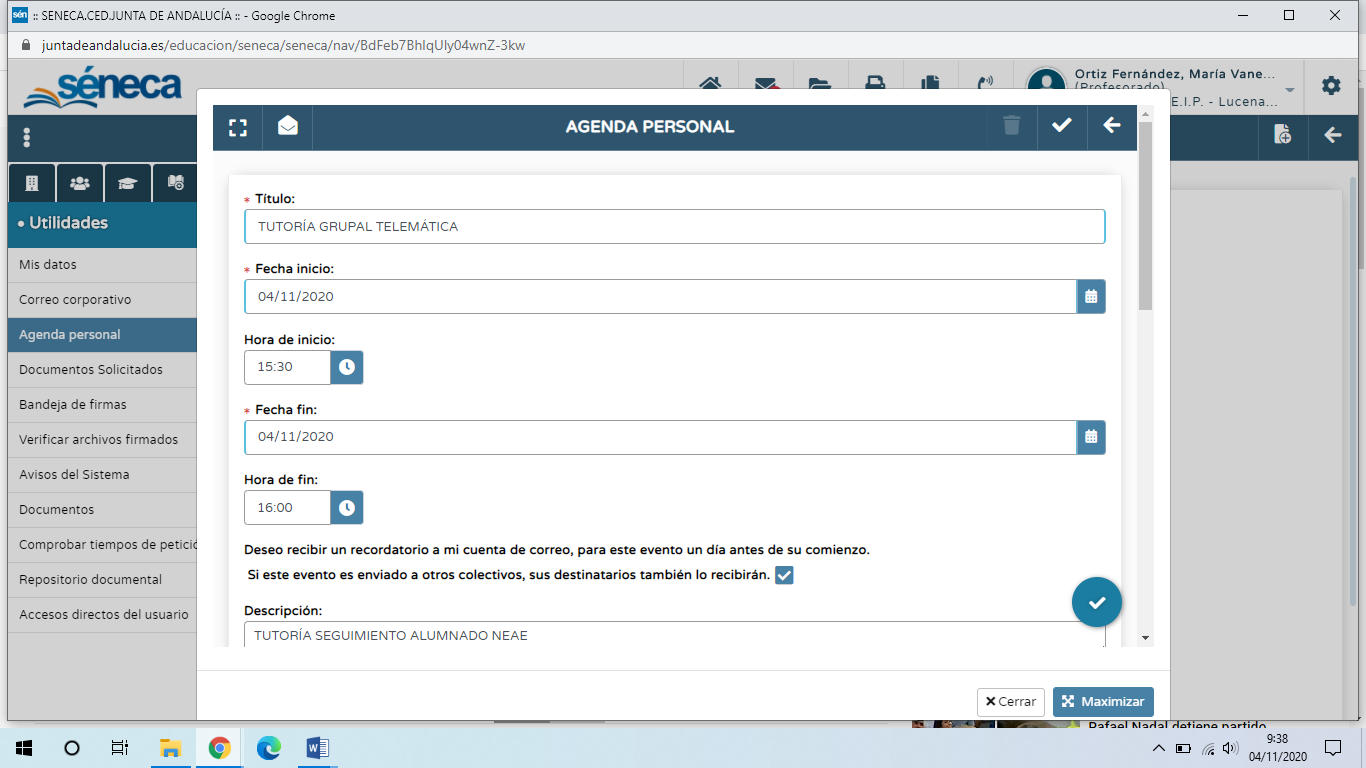 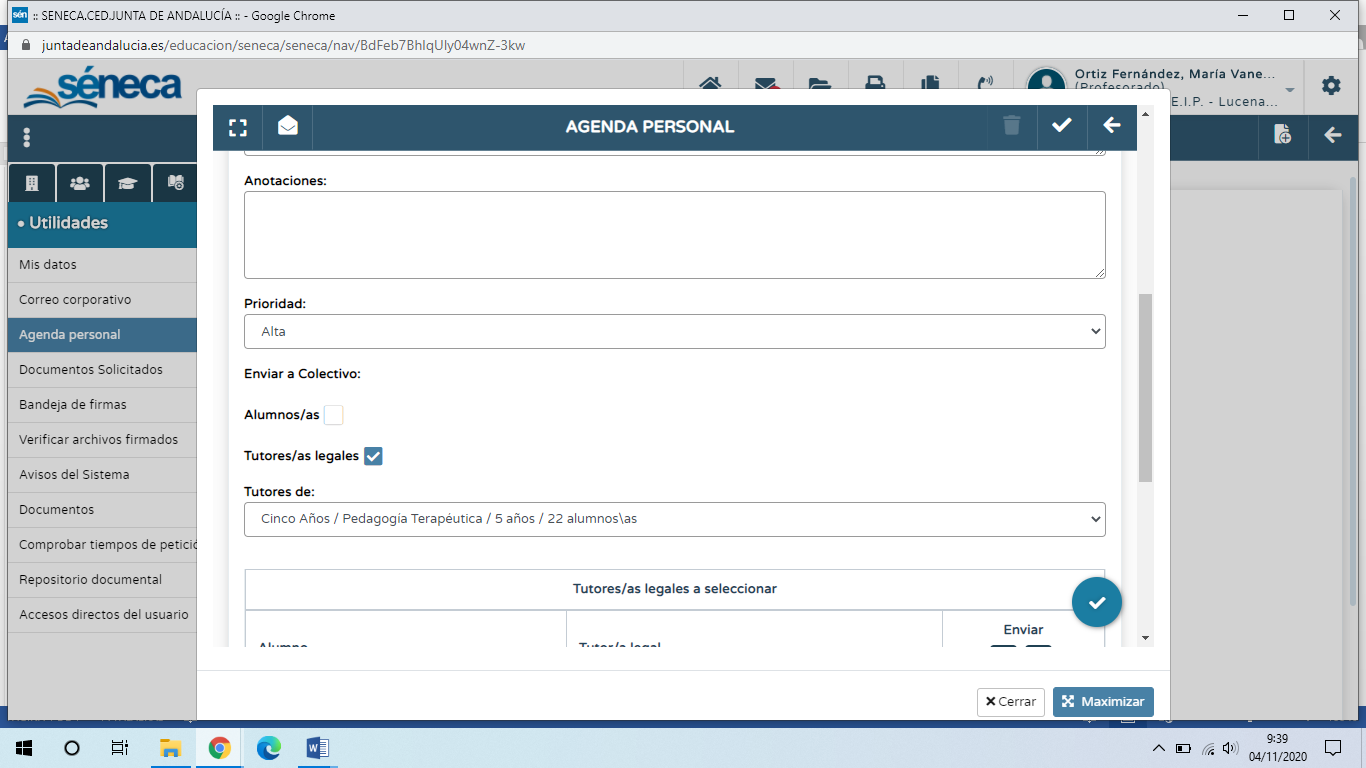 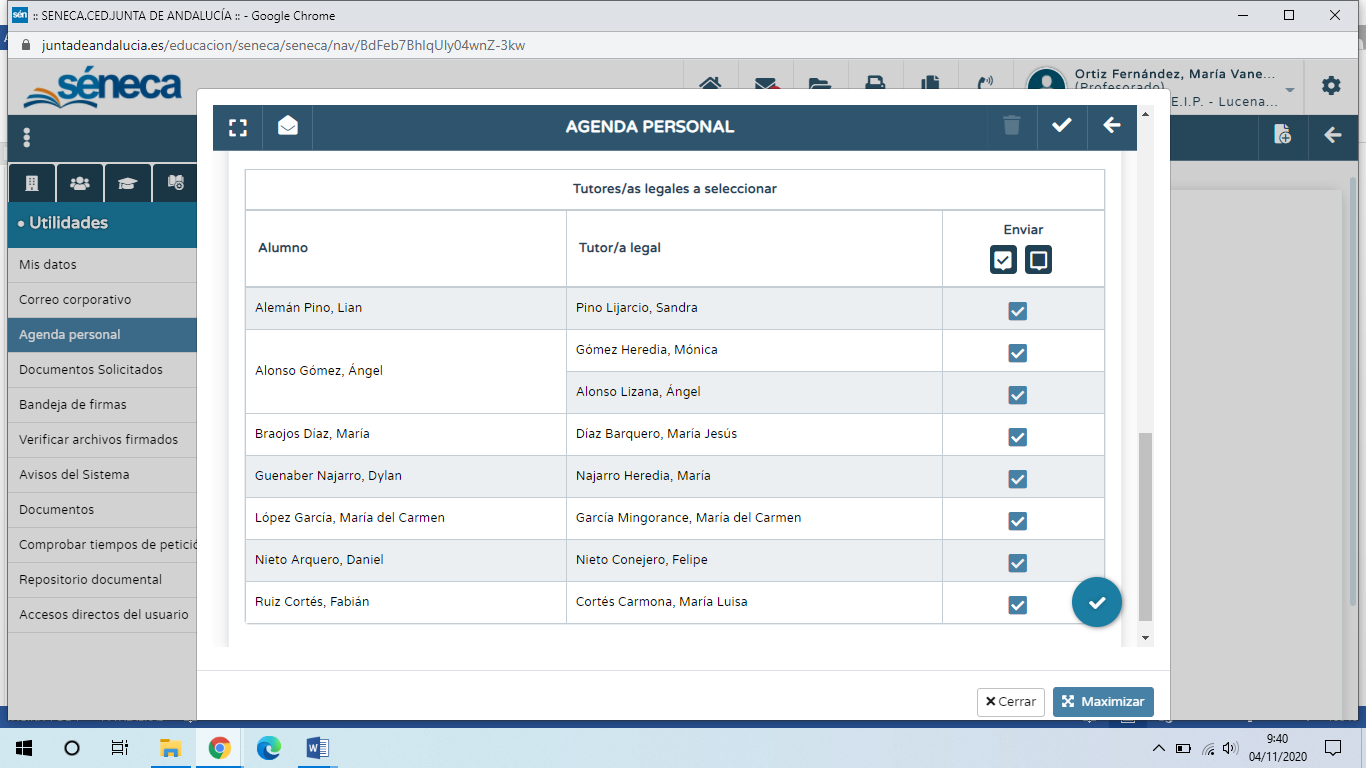 AUTORIZACIÓN DE ACTIVIDADES PARA ALGUNO DE MIS GRUPOS DE ALUMNOS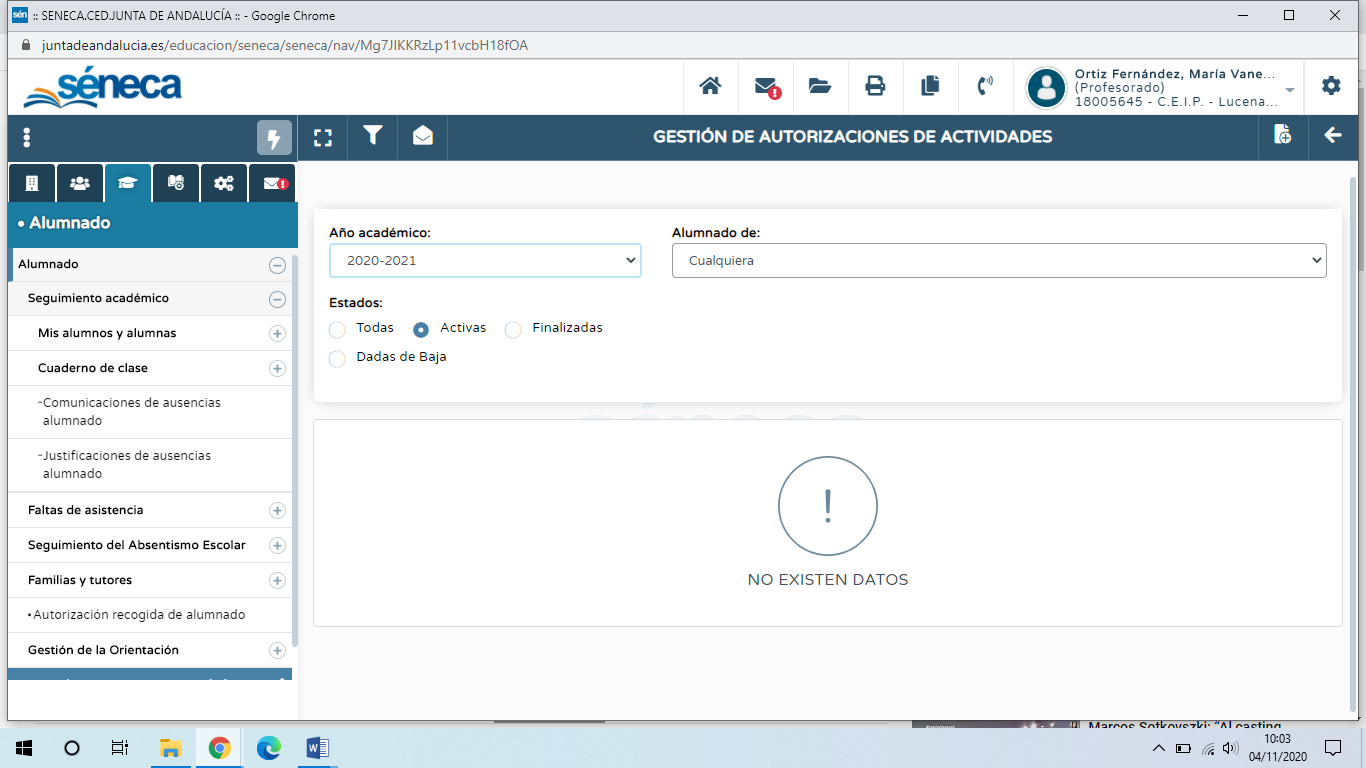 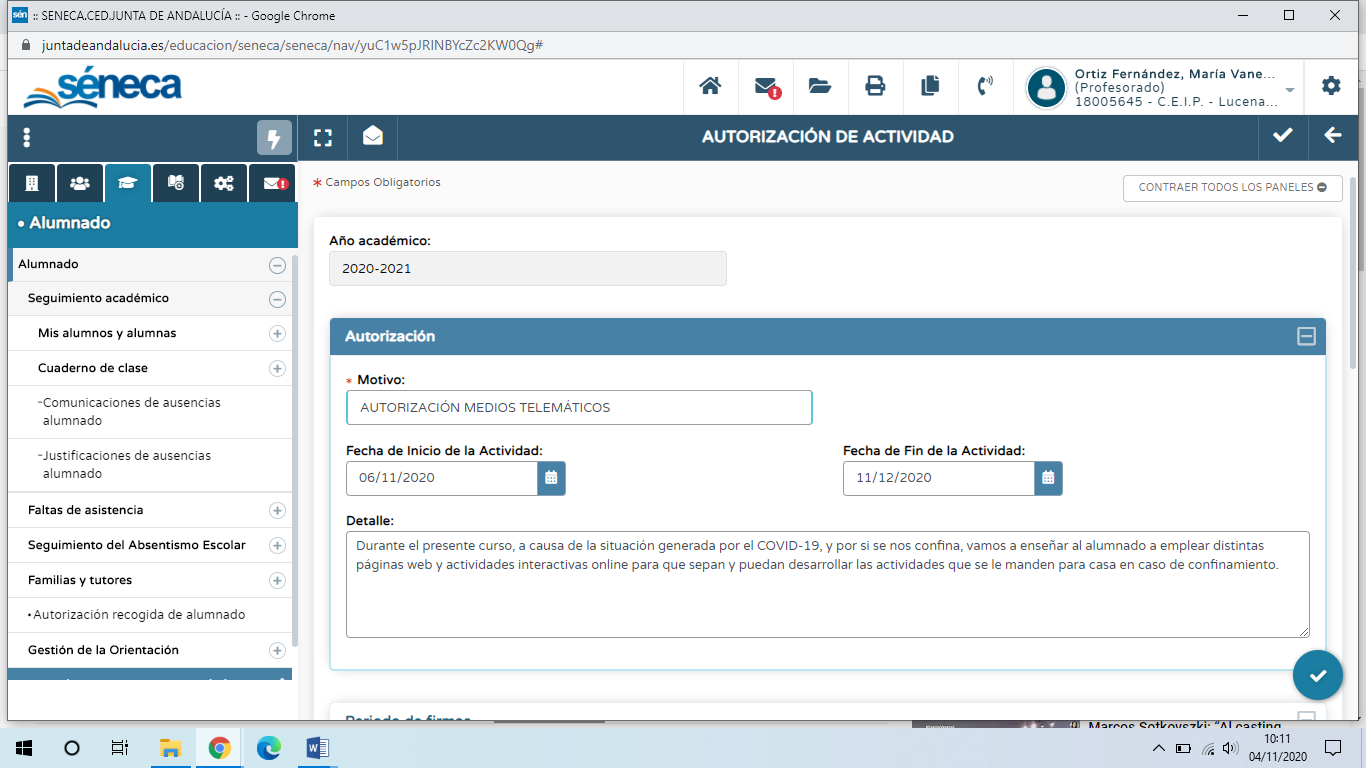 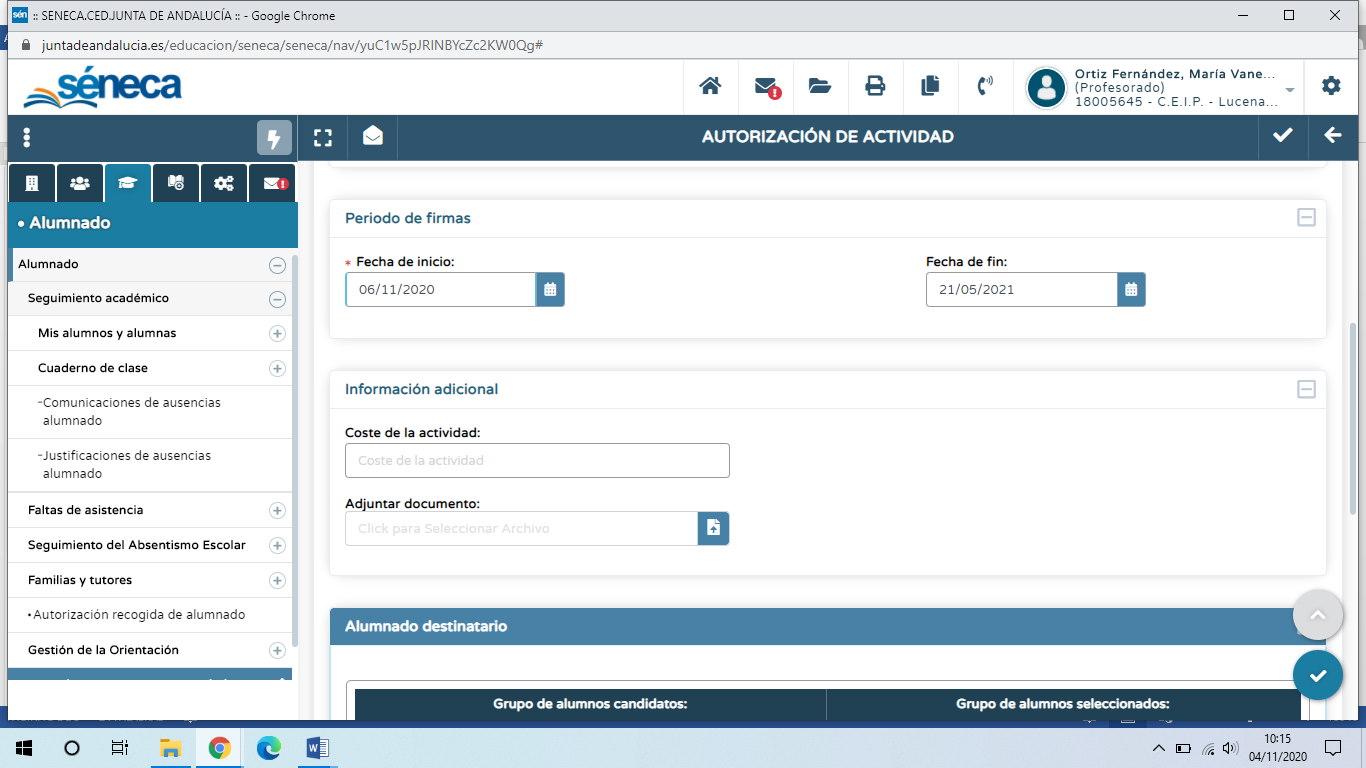 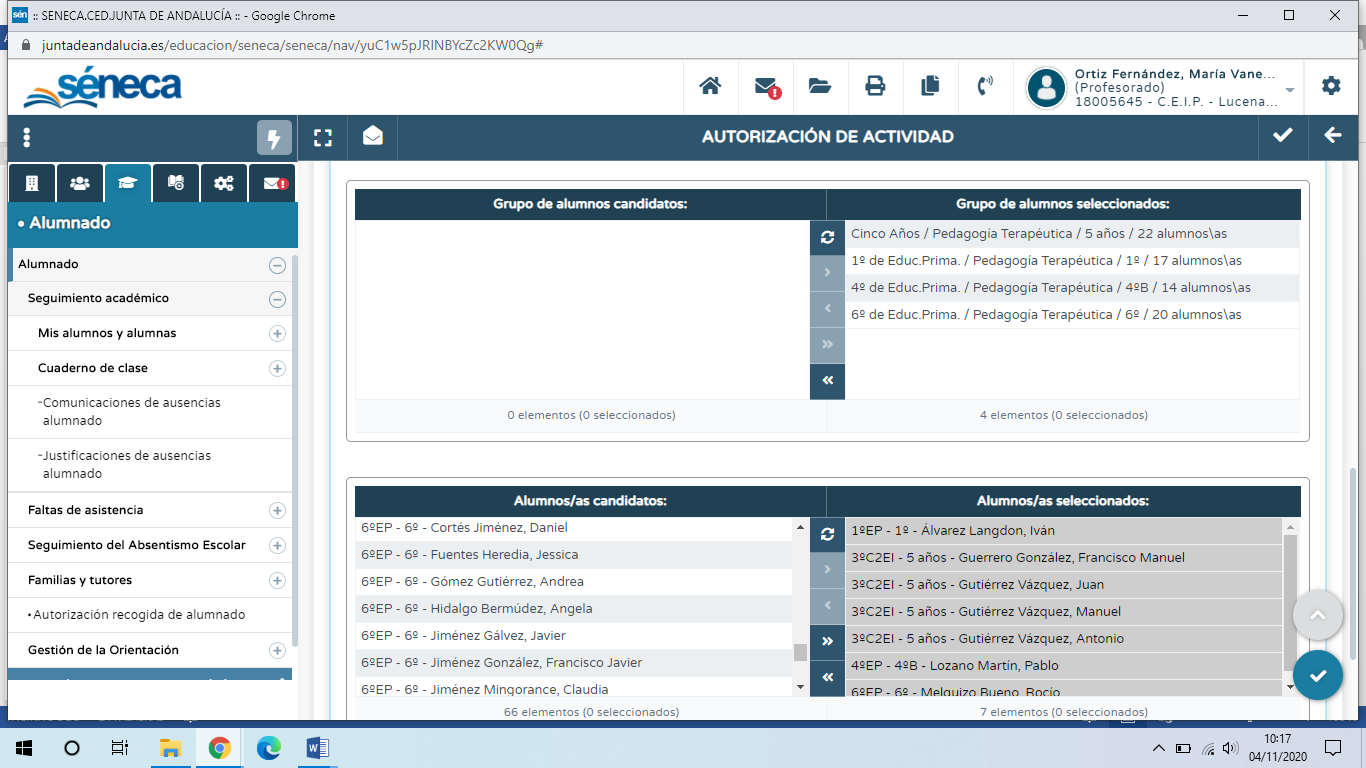 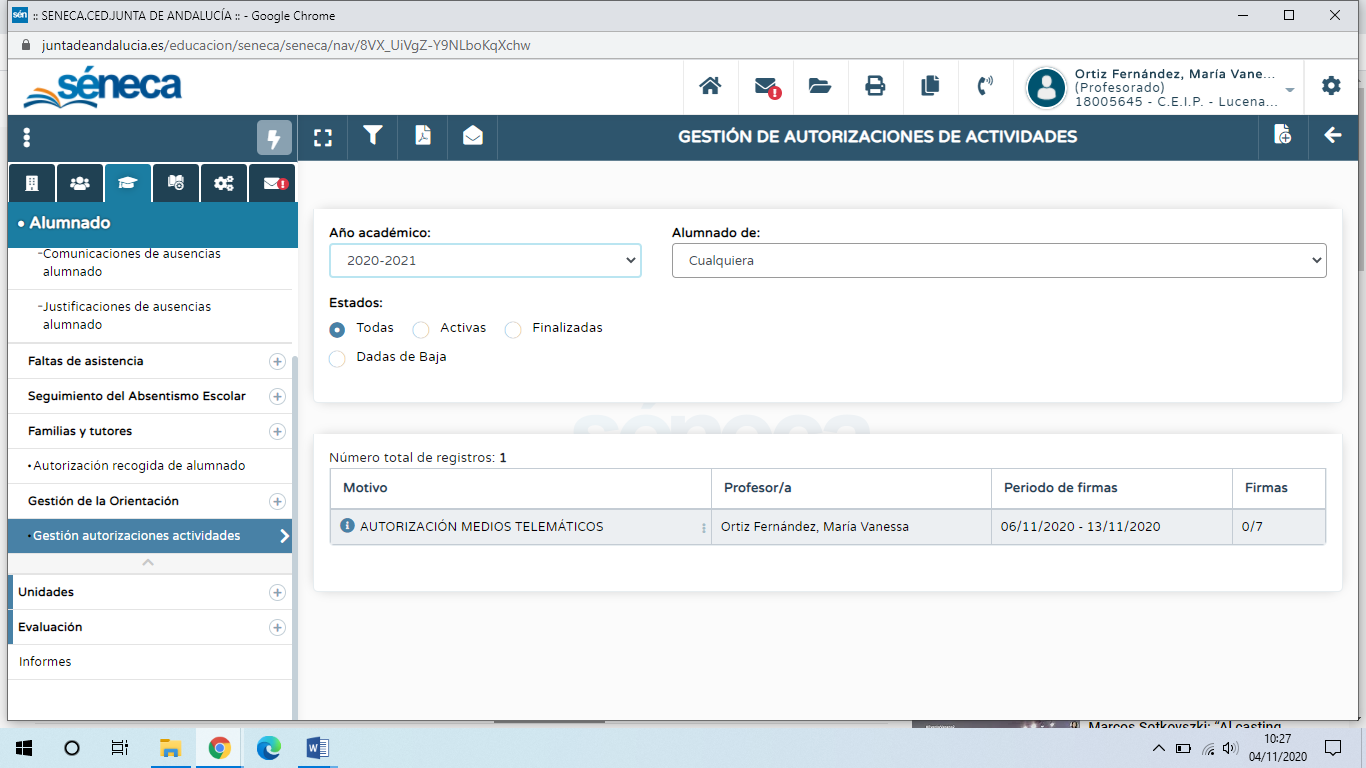 